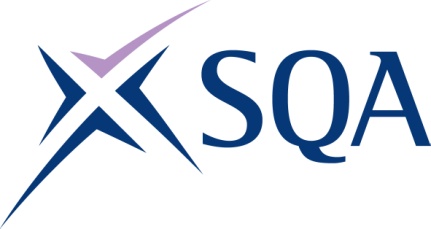 GA TITLE: Award in First Aid at Work at SCQF Level 6GA CODE: GT7X 46Please note: It is important that the SQA unit codes are used in all your recording documentation and when your results are communicated to SQATo attain the qualification candidates must complete both units.Mandatory units: Candidates must complete the 2 units.Mandatory units: Candidates must complete the 2 units.Mandatory units: Candidates must complete the 2 units.Mandatory units: Candidates must complete the 2 units.Mandatory units: Candidates must complete the 2 units.SQA codeTitleSCQF levelSCQF creditsSQA creditsJ6N0 46Emergency First Aid in the Workplace610.25J6N1 46Recognition and Management of Illness and Injury in the Workplace620.50